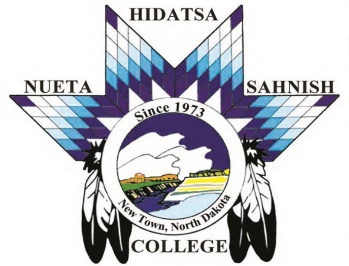                                          NUETA HIDATSA SAHNISH COLLEGE                                             CERTIFICATE DEGREE PROGRAM                              EARLY CHILD DEVELOPMENT ASSOCIATE                                                    2018-2020 (16 Credits)STUDENT NAME: _______________________________________________________________ID# _______________________________DATE PLAN BEGAN: _________________________________________MAJOR: _____________________________________________ OTHER COLLEGES ATTENDED: ___________________________________________________________________________________Term/Year                   Course/Number	Course/Title                                             Credits		GradeCOLLEGE PREP COURSES (As Advised)F      SP     SU     _______     				_______F      SP     SU     _______     				_______CORE REQUIREMENTS (16 Credits required)F      SP     SU     _______EC    210	Intro to Early Childhood Education	3	_______F      SP     SU     _______EC    220	Early Childhood Dev. Pre-birth-8yrs.	3	_______F      SP     SU     _______EC    222	Program Administration	3	_______F      SP     SU     _______EC    233	Curriculum, Instruction, & Learning	3	_______F      SP     SU     _______EC    236	Positive Child Guidance	3	_______F      SP     SU     _______EC    290	Pre-Professional Experience	1	_______